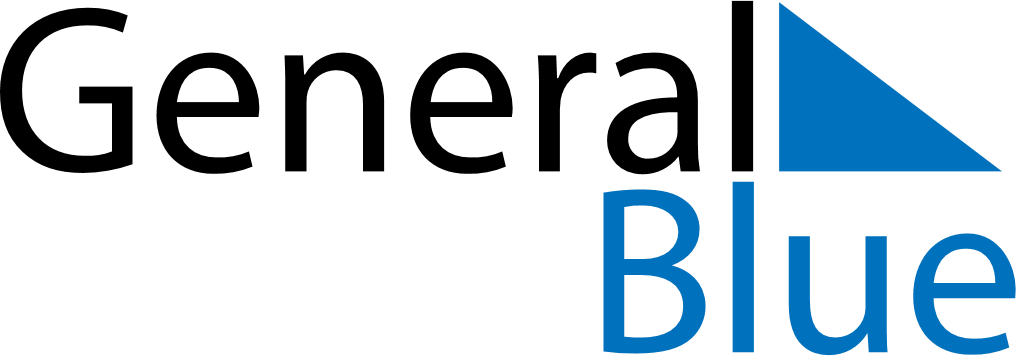 November 2024November 2024November 2024PanamaPanamaSundayMondayTuesdayWednesdayThursdayFridaySaturday123456789Separation Day (from Columbia)Separation Day (from Columbia) (substitute day)10111213141516Primer Grito de IndependenciaPrimer Grito de Independencia (substitute day)1718192021222324252627282930Independence Day